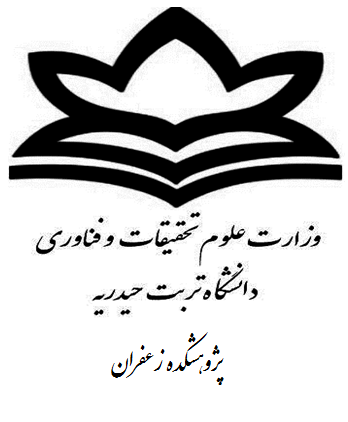 پیشنهاده طرح پژوهشی حوزه زعفرانعنوان طرح :این طرح در شورای پژوهشکده زعفران دانشگاه تربت حیدریه در تاریخ .............................. مطرح و با اعتبار کل ....................................... ریال تصویب شد.طرح پژوهشیاطلاعات مربوط به طرح دهنده و همکارانعنوان طرح پژوهشی و نوع طرح : الف- عنوان به فارسی :ب- عنوان به انگلیسی : ج- نوع طرح :  طرح ‌پژوهشي ‌فناورانه‌					 طرح‌ ‌پژوهشي‌كاربردی	 طرح‌ ‌پژوهشي ‌بنيادی					 طرح‌ ‌پژوهشي‌ سفارشی	 جهت اطلاعات بیشتر به آئین نامه پژوهشکده زعفران دانشگاه تربت حیدریه مراجعه نمایید.نام و نام خانوادگی طرح دهنده : نشانی : شغل و سمت فعلی طرح دهنده: سازمان متبوع:  محل اجرای طرح :  درجات علمی و سوابق تحصیلی طرح دهنده (به ترتیب از لیسانس به بالا): (CV) سوابق شغلی طرح دهنده: فعالیت های پژوهشی طرح دهنده الف- مشخصات کامل انتشارات مهم علمی طرح دهنده :ب- طرح های پژوهشی در دست اجرا مورد حمایت پژوهشکده زعفران : * برای آگاهی از محدودیت در تعداد طرح‌های مصوب، به آیین‌نامه پژوهشکده زعفران دانشگاه تربت حیدریه مراجعه کنید.مشخصات همکاران: خلاصه طرح (حداکثر 120 کلمه) شرح کامل طرح ( تعریف مسئله، فرضیات ، هدف اجرا و دلایل ضرورت انجام طرح) الف- تعریف مسئله: ب- فرضیات: ج- اهداف طرح: د- نوآوری پژوهش: توضیح دقیق و مشروح روش پژوهش و تکنیک‌های اجرایی: الف – روش پژوهش و مراحل انجام طرح:     ب- مشکلات اجرایی در انجام طرح و روش حل مشکلات:ج- خروجی‌های مورد انتظار طرح:  سابقه علمی و فهرست منابع : الف- سابقه علمی طرح و پژوهش‌های انجام شده با ذکر ماخذب- فهرست منابع و ماخذ علمی احتمالی که در اجرای این طرح مورد استفاده قرار خواهد گرفت.پیش‌بینی زمان لازم برای اجرای کامل طرح (بر حسب ماه):   ........... ماهاطلاعات مربوط به هزینه‌ها: آیا این پیشنهاده در موسسه/دانشگاه/سازمان دیگری ارائه شده، یا قرار است ارائه گردد؟ بلی       خیر در صورت مثبت بودن پاسخ، در ارتباط با مبلغی که از منابع دیگر کمک خواهد شد و سازمان مربوطه توضیح دهید:(جهت آگاهی از شرایط حمایت از پایان‌نامه‌های دانشجویان تحصیلات تکمیلی به آیین‌نامه پژوهشکده زعفران مراجعه کنید)هزینه حق‌التحقیق*:*بر اساس ماده واحده قانون اصلاح ماده 86 قانون مالیات‌های مستقیم مصوب 1396/4/27 مجلس شورای اسلامی، مالیات حق‌التحقیق، حق‌پژوهش و قراردادهای پژوهشی و تحقیقاتی 5 درصد است.هزینه پرسنلی/میدانی (هزینه کارگری، جمع‌آوری داده‌های میدانی و...) (در صورت لزوم)فهرست وسایل، دستگاه‌ها، هزینه مواد مصرفی و خدمات آزمایشگاهی مورد نیاز طرح (در صورت لزوم)*آنالیزهایی که امکان انجام آنها در آزمایشگاه‌های کیفی، میکروبی، و یا آب خاک و گیاه پژوهشکده وجود دارد باید در این آزمایشگاه‌ها انجام شود. ** اگر آزمایشگاه‌های پژوهشکده دستگاه‌های مورد نیاز پژوهش طرح را نداشته باشند در صورت تایید شورای پژوهشکده نسبت به تامین آن اقدام خواهد شد.هزینه مسافرت (درصورت لزوم)  سایر هزینه‌ها (در صورت لزوم)جمع هزینه‌های طرح*: *جهت اطلاع از تعهدات هزینه‌های مصوب، به آیین‌نامه پژوهشکده زعفران مراجعه کنید.جمع میزان اعتباری که از محل‌های دیگر تامین خواهد شد (موضوع ردیف16): .........................جدول زمانی دریافت هزینه‌ها مطابق مراحل انجام و پیشرفت کار (موضوع ردیف 15): امضاء مجریامضاء نماینده مجری(در قراردادهای حقوقی)امضاء رئیس پژوهشکده زعفران دانشگاه تربت حیدریهدکتر روح‌الله مرادیتاریختاریختاریخدرجه تحصیلیرشته تحصیلی و تخصصیدانشگاهکشورسال دریافتکارشناسی کارشناسی ارشد دکتری سمت ونوع کارتاریختاریخنام موسسهشهر و کشورسمت ونوع کارشروعپایاننام موسسهشهر و کشورعنوان طرحمبلغ مصوبتاریخ تصویبتاریخ اختتامنام ونام خانوادگیشغلدرجه علمینوع همکاریدرصد مشارکتامضاءنام و نام خانوادگیمدرک تحصیلیهزینه حق‌التحقیق(ریال)مجریهمکار اولهمکار دوم.....جمع جمع جمع ناممسئولیتساعت کارهزینه (ریال)جمع جمع جمع 1-19- فهرست اقلام مصرفی و خدمات آزمایشگاهی قابل‌انجام در آزمایشگاه‌های پژوهشکده*1-19- فهرست اقلام مصرفی و خدمات آزمایشگاهی قابل‌انجام در آزمایشگاه‌های پژوهشکده*1-19- فهرست اقلام مصرفی و خدمات آزمایشگاهی قابل‌انجام در آزمایشگاه‌های پژوهشکده*1-19- فهرست اقلام مصرفی و خدمات آزمایشگاهی قابل‌انجام در آزمایشگاه‌های پژوهشکده*1-19- فهرست اقلام مصرفی و خدمات آزمایشگاهی قابل‌انجام در آزمایشگاه‌های پژوهشکده*1-19- فهرست اقلام مصرفی و خدمات آزمایشگاهی قابل‌انجام در آزمایشگاه‌های پژوهشکده*1-19- فهرست اقلام مصرفی و خدمات آزمایشگاهی قابل‌انجام در آزمایشگاه‌های پژوهشکده*نامشرکتکشورتولید داخل؟تعداد لازمهزینه واحدهزینه کل (ریال)جمع2-19- فهرست اقلام مصرفی و خدمات آزمایشگاهی غیر قابل انجام در آزمایشگاه‌های پژوهشکده2-19- فهرست اقلام مصرفی و خدمات آزمایشگاهی غیر قابل انجام در آزمایشگاه‌های پژوهشکده2-19- فهرست اقلام مصرفی و خدمات آزمایشگاهی غیر قابل انجام در آزمایشگاه‌های پژوهشکده2-19- فهرست اقلام مصرفی و خدمات آزمایشگاهی غیر قابل انجام در آزمایشگاه‌های پژوهشکده2-19- فهرست اقلام مصرفی و خدمات آزمایشگاهی غیر قابل انجام در آزمایشگاه‌های پژوهشکده2-19- فهرست اقلام مصرفی و خدمات آزمایشگاهی غیر قابل انجام در آزمایشگاه‌های پژوهشکده2-19- فهرست اقلام مصرفی و خدمات آزمایشگاهی غیر قابل انجام در آزمایشگاه‌های پژوهشکدهنامشرکتکشورتولید داخل؟تعداد لازمهزینه واحدهزینه کل (ریال)جمعجمعجمعجمعجمعجمع3-19- فهرست دستگاه‌های مورد نیاز ناموجود در آزمایشگاه‌های پژوهشکده**3-19- فهرست دستگاه‌های مورد نیاز ناموجود در آزمایشگاه‌های پژوهشکده**3-19- فهرست دستگاه‌های مورد نیاز ناموجود در آزمایشگاه‌های پژوهشکده**3-19- فهرست دستگاه‌های مورد نیاز ناموجود در آزمایشگاه‌های پژوهشکده**3-19- فهرست دستگاه‌های مورد نیاز ناموجود در آزمایشگاه‌های پژوهشکده**3-19- فهرست دستگاه‌های مورد نیاز ناموجود در آزمایشگاه‌های پژوهشکده**3-19- فهرست دستگاه‌های مورد نیاز ناموجود در آزمایشگاه‌های پژوهشکده**نامشرکت سازنده/فروشندهشرکت سازنده/فروشندهکشورتولید داخل دارد؟تولید داخل دارد؟قیمت وسیله/دستگاه (ریال)جمعجمعجمعجمعجمعجمعمقصدتعداد مسافرت در مدت اجرای طرح و منظور آننوع وسیله نقلیهتعداد افرادهزینه (ریال)جمعجمعجمعجمعنامهزینه (ریال)جمعجمعجمعجمععنوانهزینه‌ (ریال)جمع هزینه‌ حق‌التحقیق (ردیف 17)جمع هزینه‌ پرسنلی ( ردیف 18)جمع هزینه‌ مصرفی و خدمات آزمایشگاهی قابل انجام در آزمایشگاه‌های پژوهشکده (ردیف 19-1)جمع هزینه‌ مصرفی و خدمات آزمایشگاهی غیرقابل انجام در آزمایشگاه‌های پژوهشکده (ردیف 19-2)جمع هزینه‌ خرید دستگاه‌ (ردیف 19-3)جمع هزینه‌ مسافرت ( ردیف 20)جمع سایر هزینه‌ها (ردیف 21)جمع کل هزینه‌های طرحمرحلهموضوعمدت زماندرصد پیشرفتدرصد پرداختمرحله اولمرحله دوم.........تحویل گزارش نهایی طرح و تایید ناظر25%مرحله نهاییانجام کامل تعهدات، تایید ناظر و تصویب اختتام طرح در شوراي پژوهشکده25%